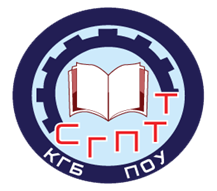   Количество мест по каждой специальности (профессии) по договорам об оказании платных образовательных услугПрограмма подготовки специалистов среднего звена (ППССЗ), заочное отделениеКодНаправления подготовки,профессия   Требования к уровню образованияКоличество мест, по договорам об оказании платных образовательных услуг22.02.02Металлургия цветных металловСреднее общее образование  1044.02.01Дошкольное образованиеСреднее общее образование  10